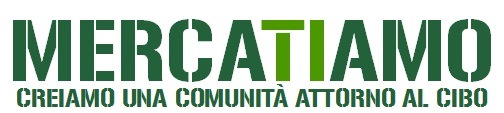 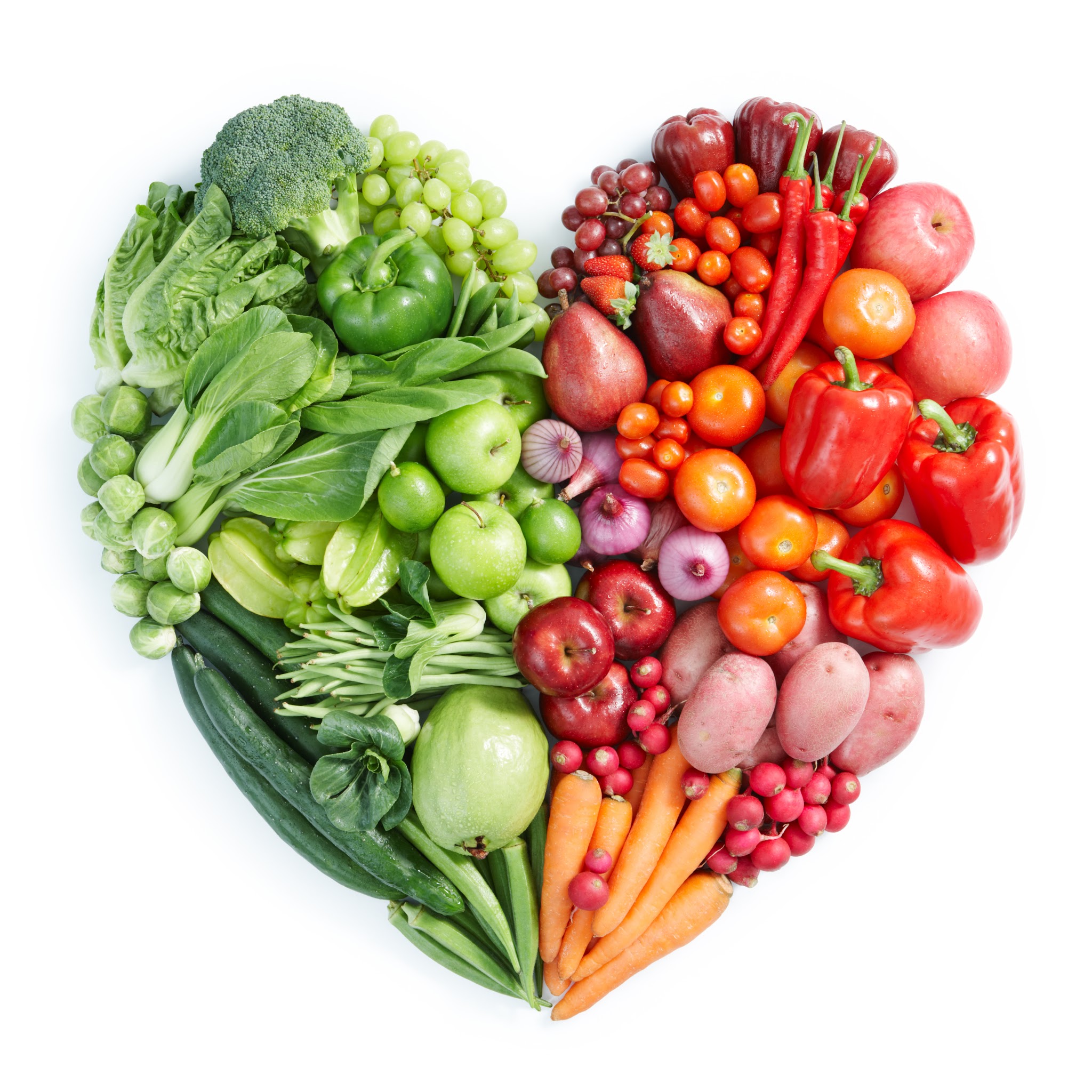 SCHEDA AZIENDA: ORTO-FRUTTA/VINO/OLIO/CEREALINome azienda:Indirizzo:Superficie coltivata:Principali coltivazioni:Metodo di coltivazioneBiologica Certificata reg. CEE 834/07Biologica autocertificata Non biologica: Prodotti fitosanitari e fertilizzanti chimici utilizzati:Conversione al biologico prevista entro:Disponibilità ad aderire al percorso PGS del DES di Parma:       SI        NO       già aderitoAltre caratteristiche che garantiscono la qualità e la sostenibilità dei prodotti e dell’azienda:TipologiaPrincipi attivi/formulati/nome commerciale ErbicidiInsetticidi/molluschicidi/rodenticidiFungicidi/battericidi/acaricidiFertilizzantiConservanti del prodotto